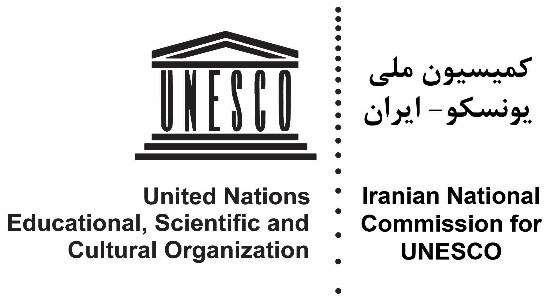   حركة الأقلامالمؤتمر والمعرض الدولي الإفتراضي الأول لفن الخط، للدول المطلة على طريق الحرير 20 **   كانون الثاني 2021 إلى 23 مارس 2021** ** استمارة التقديم **صورة الفنان/ الفنانةيجب إدخالها  في هذا الإطار:

الإسم  إسم العائلة للفنان: كنية الفنان:    الجنس(ذكر/ أنثى): تاريخ الميلاد: 	  البريد الإلكتروني: 
رقم الهاتف(للتواصل): ** كتابة ملخص للسيرة الذاتية للفناني في 250 كحد أقصى:** مواصفات اللوحة الفنية: لوحة رقم واحدالمقاييس بالسنتيمتر (Centimeter*Centimeter)التقنيةنوع الخطعام الإنجازعنوان اللوحة1234567891011121314151617181920